Programme d’une journée« Ecole à la maison »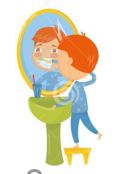 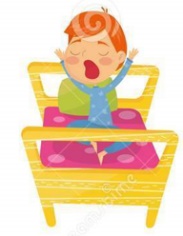 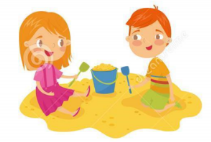 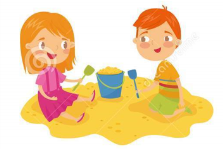 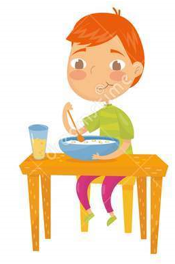 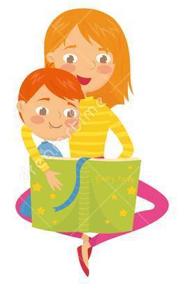 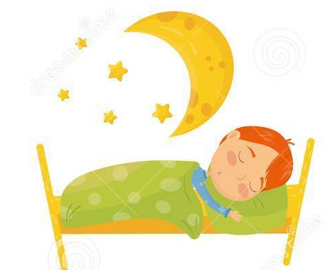 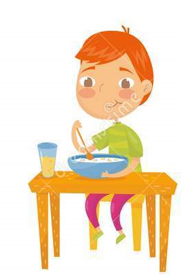 